План по самообразованию педагога на тему "Экспериментирование как средство развития познавательной деятельности детей"на 2021-2022 учебный год.Воспитателя Правской И.Ю.1 этап. Подготовительный.2 этап. Организационный.3 этап. Завершающий.     Используемая литература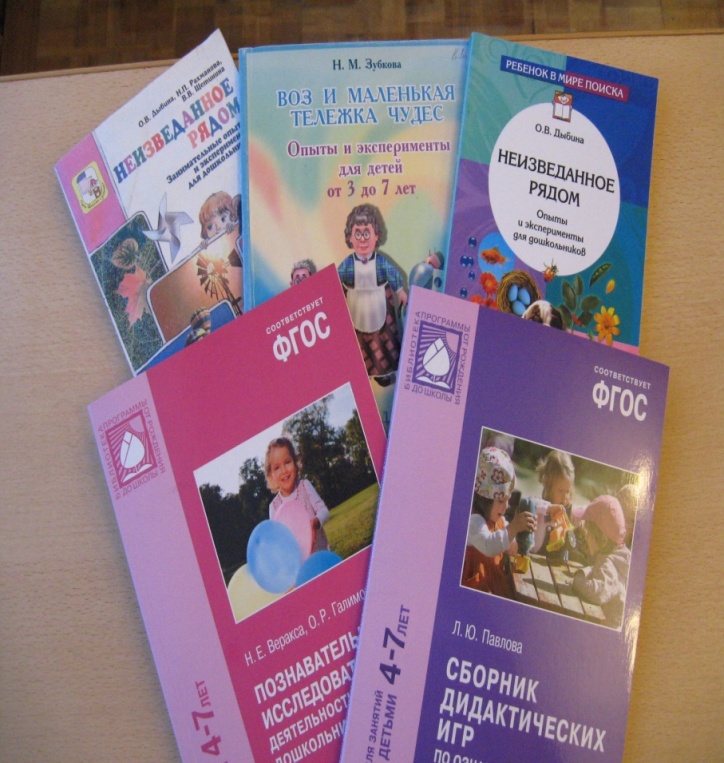   Н.Е.Веракса. « Познавательно-исследовательская деятельность дошкольников. Для занятий с детьми 4-7 лет.ФГОС.»М.: Мозаика-Синтез, 2015 год.2.   О.В.Дыбина. « Неизведанное рядом. Опыты и эксперименты для дошкольников». М.: Сфера, 2015 год.    3.        Л.Павлова.  «Сборник дидактических игр по ознакомлению с окружающим миром». М.: Мозаика-Синтез, 2015 год.   4.          Р.М.Зубкова. « Воз и маленькая тележка чудес. Опыты и эксперименты для детей от 3 до 7 лет». Санкт-Петербург, 2011 год.     5.        О.В.Дыбина. « Из чего сделаны предметы». М.: Сфера, 2010 год.Содержание работыСрок реализацииОпределение темы, обоснование её актуальности, необходимости рассмотрения.Постановка целей, задач работы.Составление перспективного плана.сентябрьСодержание работыСрок реализации1) теоретическая часть:а) изучение методической литературы:Н.Е.Веракса. « Познавательно-исследовательская деятельность дошкольников. Для занятий с детьми 4-7 лет.ФГОС.»М.: Мозаика-Синтез, 2015 год. О.В.Дыбина. « Неизведанное рядом. Опыты и эксперименты для дошкольников». М.: Сфера, 2015 год.Л.Павлова.  «Сборник дидактических игр по ознакомлению с окружающим миром». М.: Мозаика-Синтез, 2015 год. Р.М.Зубкова. « Воз и маленькая тележка чудес. Опыты и эксперименты для детей от 3 до 7 лет». Санкт-Петербург, 2011 год.О.В.Дыбина. « Из чего сделаны предметы». М.: Сфера, 2010 год.б) ознакомление с требованиями оформления теоретической части работы;в) подготовить консультации для родителей по теме «Организация детского экспериментирования в домашних условиях»,«Развитие познавательно-исследовательской деятельности дошкольников через организацию детского экспериментирования»;г) провести беседу с родителями: «Использование дидактических игр в детском экспериментировании».д) провести родительское собрание по теме: «Как прекрасен этот мир, посмотри!»2) практическая часть:а) изготовление картотек;б) изготовление дидактических игр;в) выступление на педагогическом совете.Октябрь-февральМарт-апрельСодержание работыСрок реализации1.Предоставление презентационного материала по самообразованию.2. Систематизация практического материала.       май